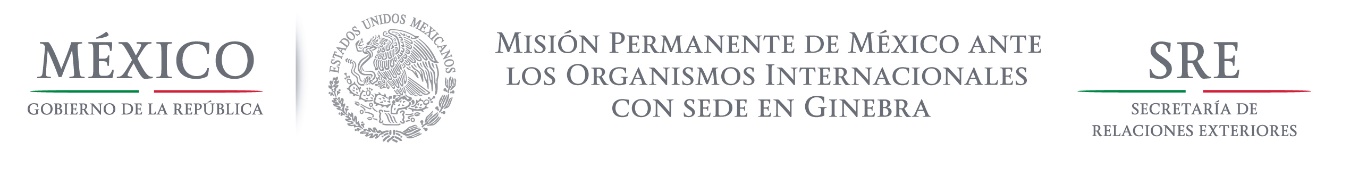 Intervención de la Delegación de México, en el diálogo interactivo con la República de CoreaGrupo de Trabajo del Mecanismo de Examen Periódico Universal 28º Periodo de Sesiones Ginebra, 9 de noviembre de 2017.  1:15 minutos (Cotejar contra lectura)Señor Presidente,Damos la bienvenida a la delegación de la República de Corea y le agradecemos por la presentación de su informe.México reconoce los avances en el plan de pensiones básicas, las medidas implementadas para combatir la discriminación racial y la xenofobia, así como las reformas legislativas en materia de igualdad de género y la incorporación de una perspectiva de género en la actuación cotidiana de los organismos gubernamentales. Con un espíritu respetuoso y constructivo, México recomienda:Promulgar leyes generales para combatir la discriminación, particularmente contra migrantes y minorías étnicas y religiosas. Avanzar en la abolición de la pena de muerte mediante la ratificación del Segundo Protocolo Facultativo del Pacto Internacional de Derechos Civiles y Políticos.Instaurar un servicio sustitutorio para los objetores de conciencia al servicio militar obligatorio, a fin de garantizar su derecho a la libre expresión.Gracias Señor Presidente 